Tytuł Konkursu : „Kręgowce zmiennocieplne, stałocieplne ” „I kudłate i łaciate, pręgowane i skrzydlate. Te, co skaczą i fruwają… na nasz konkurs zapraszają”Uczestnicy: uczniowie klas 6.Cele konkursu:- wzbudzanie zainteresowań uczniów, z zakresu przyrody, biologii i geografii Polski,- kształcenie umiejętności poszukiwania wiedzy z różnych źródeł,- wyłonienie „Przyrodnika Roku 2023/2024 Klasy 6.Konkurs szkolny, składać się będzie z dwóch etapów, w których uczeń będzie pisał test. Etap I – Test – 20 pytań. Realizacja semestr I – grudzień (15.12.2022, sala 20)Wymagania szczegółowe: - dokonuje obserwacji przedstawicieli ryb, płazów, gadów (zdjęcia, filmy, schematy, hodowle akwariowe itd.)i przedstawia ich cechy wspólne oraz opisuje przystosowania ryb do życia w wodzie, płazów do życia w wodzie i na ladzie, gadów do życia na lądzie;- określa ryby, płazy, gady jako zwierzęta zmiennocieplne;-dokonuje obserwacji przedstawicieli ptaków, ssaków (zdjęcia, filmy, schematy, okazy naturalne w terenie itd.) i przedstawia ich cechy wspólne oraz opisuje przystosowania ptaków do lotu, ssaków do życia w różnych środowiskach,   - określa ptaki i ssaki jako zwierzęta stałocieplne- uczeń zna zwierzęta zamieszczone w logo Parków Narodowych Polski, wskazuje je na mapie Polski - uczniowie rozpoznają, nazywają zwierzęta na fotografii (wszystkie kręgowce, zamieszczone w podręczniku z biologii klasa 6 str. 83- do 142) Polecane strony do nauki: Tabele na stronach internetowych:zpe.gov.pl- ryby, płazy, gady, ptaki, ssakiGry edukacyjne :https://wordwall.net/pl/resource/2532893/geografia/memory-parki-narodowe-logohttps://wordwall.net/pl/resource/55096718/parki-narodowe-logohttps://wordwall.net/pl/resource/11610592/parki-narodowehttps://czlowiekiprzyroda.eu/plazy-polski-przewodnik-terenowy/plazy-polskiNagrody: Etap I – - uczeń, który osiągnie z testu- min 75 % - otrzymuje podwyższoną ocenę semestralna z przedmiotów- biologia, geografia- uczniowie, którzy osiągną min 75 % z testu I awansują do etapu II- uczniowie z najlepszym wynikiem otrzymają drobne upominki od Dyrekcji SzkołyZapisy na konkurs u nauczyciela biologii – Pani Ewy Szewczyk do dnia 05.12.2022 Szczegółowe informacje o etapie II w następnym semestrze.Zapraszamy do udziału naprawdę warto!!!!!!!!!Nauczyciele Zespołu Przyrodniczego.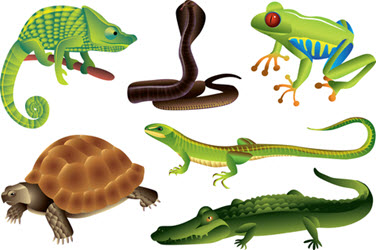 